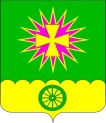 АДМИНИСТРАЦИЯ Нововеличковскогосельского поселения  Динского района                                                 ПОСТАНОВЛЕНИЕот 25.11.2016							              № 592станица НововеличковскаяО внесении изменений в постановление администрации  Нововеличковского сельского поселения Динского района от 27.12.2010 № 1058 «Об утверждении Положения об оплате труда работников муниципальных казенных учреждений Нововеличковского сельского  поселения Динского района»На основании решения Совета Нововеличковского сельского поселения Динского района от 25.12.2015 № 96-19/3 «О бюджете Нововеличковского сельского поселения Динского района на 2016 год», в целях упорядочивания оплаты труда работников муниципальных казенных учреждений Нововеличковского сельского поселения Динского района,                   п о с т а н о в л я ю:1. Внести изменения в постановление администрации Нововеличковского сельского поселения Динского района от 27.12.2010 № 1058 «Об утверждении Положения об оплате труда работников муниципальных учреждений Нововеличковского сельского поселения Динского района», изложив приложение № 2 к Положению об оплате труда работников муниципальных казенных учреждений Нововеличковского сельского поселения Динского района в новой редакции (прилагается).2. Постановление администрации Нововеличковского сельского поселения Динского района от 12.02.2015 № 391 «О внесении изменений в постановление администрации Нововеличковского сельского поселения Динского района от 25.12.2010 № 1058 «Об утверждении Положения об оплате труда работников муниципальных казенных учреждений Нововеличковского сельского поселения Динского района» признать утратившим силу.3. Настоящее постановление вступает в силу со дня его обнародования и распространяется на правоотношения, возникшие с                     01 июня 2016 года.Исполняющий обязанности главыадминистрации Нововеличковскогосельского поселения 								Г.М. КоваПриложение к постановлению администрацииНововеличковского сельскогопоселения Динского районаот 25.11.2016  № 592«Приложение № 2к Положению об оплате труда      работников муниципальных                                                                                                                                казенных учреждений             Нововеличковского сельского                поселения Динского района                                                                                 Размерыдолжностных окладов работников муниципальных казенных учреждений Нововеличковского сельского поселения Динского районаИсполняющий обязанности главыадминистрации Нововеличковскогосельского поселения 								Г.М. КоваНаименование должности (профессии)Размер месячного должностного оклада (рублей)Должности специалистов и служащихДолжности специалистов и служащихРуководитель6535Заместитель руководителя5632Главный бухгалтер5279Ведущий бухгалтер4400Бухгалтер 4023Специалист3904Инспектор2603Профессии рабочихПрофессии рабочихВодитель3519Сторож2076Уборщик служебных помещений2076Подсобный рабочий2076